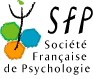 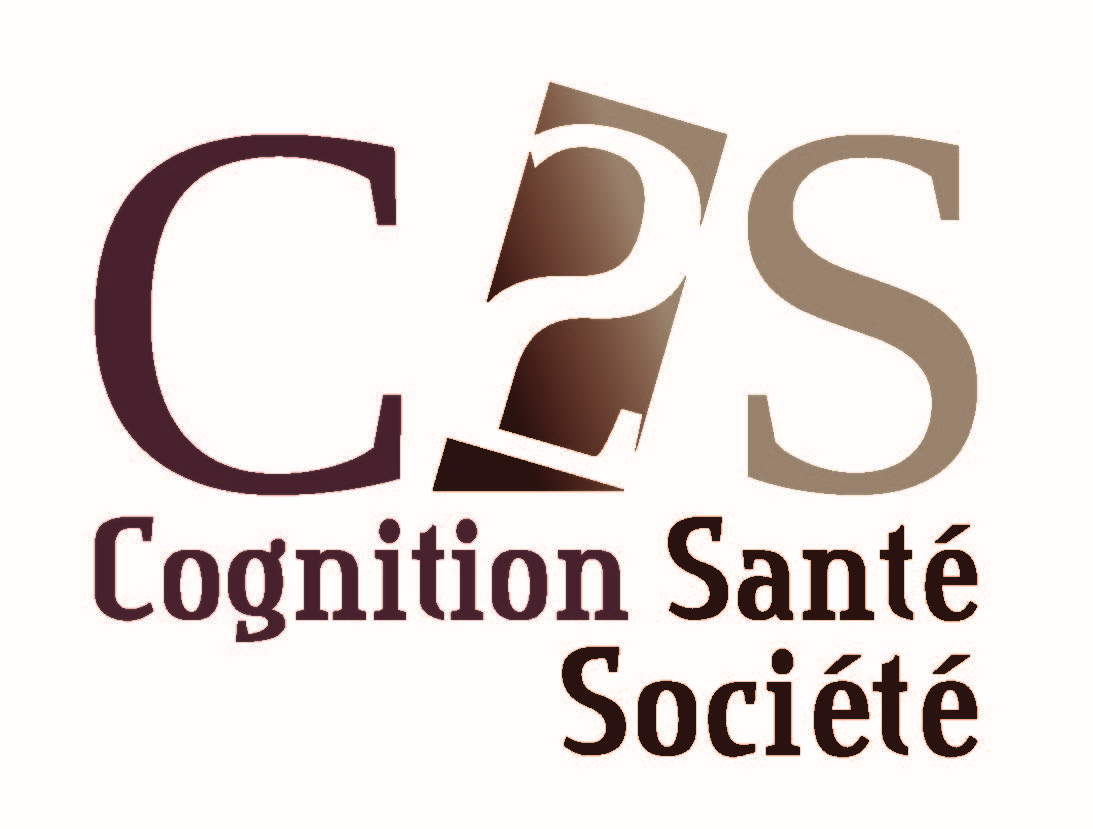 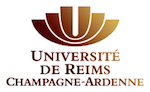 Ouvrir son cabinet, pourquoi pas ?Formation animée par Nicolas DINSENMEYER, Expert en création d'activitéNombre maximum de participants : 25 personnes.Vous envisagez de vous mettre à votre compte ?Vous avez un emploi et des particuliers, en dehors de votre job, vous demande de l'aide ?Cet atelier est fait pour vous !Nous allons, ensemble, explorer la piste de la création d'activité, qu'elle soit principale ou accessoire.Les thèmes abordés :Comment mettre en place un dossier de création d'activitéLa recherche d'un financementLes grandes questions à se poser avant d'y allerLes principaux choix à faireLes aides éventuellesMettre en place une comptabilité à minima : le compte de résultat prévisionnelLe statut du professionnel libéral en micro-entreprise : obligations, inscriptionLes incidences fiscales et sociales de la créationA côté d'une approche didactique à travers le parcours d'un créateur, une large place sera laissée aux échanges entre participants.